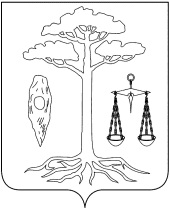 АДМИНИСТРАЦИЯТЕЙКОВСКОГО МУНИЦИПАЛЬНОГО РАЙОНА ИВАНОВСКОЙ ОБЛАСТИ_________________________________________________________П О С Т А Н О В Л Е Н И Еот 16.03.2015 г. № 86г. ТейковоО внесении изменений в постановления администрации Тейковского муниципального районаВ целях приведения нормативных правовых актов Тейковского муниципального района в соответствие с Указом Президента Российской Федерации от 23.06.2014 №460 «Об утверждении формы справки о доходах, расходах, об имуществе и обязательствах имущественного характера и внесении изменений в некоторые акты Президента Российской Федерации, постановлением Правительства Российской Федерации от 13.03.2013 №208 "Об утверждении Правил представления лицом, поступающим на работу на должность руководителя федерального государственного учреждения, а также руководителем федерального государственного учреждения сведений о своих доходах, об имуществе и обязательствах имущественного характера и о доходах, об имуществе и обязательствах имущественного характера своих супруга (супруги) и несовершеннолетних детей", Указом Губернатора Ивановской области от 03.11.2009 №110-уг "О представлении государственными гражданскими служащими Ивановской области сведений о доходах, об имуществе и обязательствах имущественного характера",  администрация Тейковского муниципального района                                                       ПОСТАНОВЛЯЕТ:1. Внести в постановление администрации Тейковского муниципального района от 21.12.2010 №487 «О представлении гражданами Российской Федерации, претендующими на замещение должностей муниципальной службы и муниципальными служащими, замещающими муниципальные должности администрации Тейковского муниципального района сведений о доходах, об имуществе и обязательствах имущественного характера» следующие изменения:1.1 слова: «- форму справки о доходах, об имуществе и обязательствах имущественного характера гражданина Российской Федерации, претендующего на замещение должностей муниципальной службы администрации Тейковского муниципального района (приложение 2);- форму справки о доходах, об имуществе и обязательствах имущественного характера супруги (супруга) и несовершеннолетних детей гражданина Российской Федерации, претендующего на замещение должностей муниципальной службы администрации Тейковского муниципального района (приложение 3).- форму справки о доходах, об имуществе и обязательствах имущественного характера муниципального служащего администрации Тейковского муниципального района (приложение 4);- форму справки о доходах, об имуществе и обязательствах имущественного характера супруги (супруга) и несовершеннолетних детей гражданина Российской Федерации, муниципального служащего администрации Тейковского муниципального района (приложение 5).» исключить.1.2 В пункте 3  приложения 1 к постановлению:слова «…по утвержденным формам справок» заменить словами «…по утвержденной Президентом Российской Федерации форме справки». 1.3  В пункте 8  приложения 1 к постановлению:-слова «…в течение четырнадцати календарных дней после дня» заменить словами «…в течение одного месяца со дня»;- дополнить абзацем «Муниципальный служащий, вправе представить уточненные сведения о доходах, об имуществе и обязательствах имущественного характера не позднее 31 мая года, следующего за отчетным периодом.».1.4 Приложение 2, Приложение 3, Приложение 4, Приложение 5 к постановлению отменить.2. Внести в постановление администрации Тейковского муниципального района от 04.06.2013 №304 «Об утверждении порядка предоставления сведений о расходах муниципальных служащих администрации Тейковского муниципального района, а также о расходах его супруга (супруги) и несовершеннолетних детей» следующие изменения:2.1 В пункте 3  приложения 1 к постановлению:слова «Сведения представляются в форме справки (приложение 1).» заменить словами «Сведения отражаются в соответствующем разделе справки о доходах, расходах, об имуществе и обязательствах имущественного характера, форма которой утверждена Президентом Российской Федерации.".2.2 Приложение 1 к положению отменить.3. Внести в постановление администрации Тейковского муниципального района от 25.03.2013 №125 «Об утверждении Положения о представлении лицом, поступающим на работу на должность руководителя муниципального учреждения Тейковского муниципального района, а также руководителями муниципальных учреждений Тейковского муниципального района сведений о своих доходах, об имуществе и обязательствах имущественного характера и о доходах, об имуществе и обязательствах имущественного характера супруги (супруга) и несовершеннолетних детей» следующие изменения:3.1 В приложении к постановлению:3.1.1 В подпункте а пункта 2 Положения:слова «…по форме согласно приложению №1 к Положению (на отчетную дату).» заменить словами «…по утвержденной Президентом Российской Федерации форме справки (на отчетную дату)».3.1.2 В подпункте б пункта 2 Положения:слова «…по форме согласно приложению 2 к Положению (на отчетную дату).» заменить словами «…по утвержденной Президентом Российской Федерации форме справки (на отчетную дату)».3.1.3 В подпункте а пункта 3 Положения:слова «…по форме согласно приложению 3 к Положению.» заменить словами «…по утвержденной Президентом Российской Федерации форме справки».3.1.4 В подпункте б пункта 3 Положения:слова «…по форме согласно приложению 4 к Положению.» заменить словами «…по утвержденной Президентом Российской Федерации форме справки.».3.1.5 В пункте 5 Положения:слова «…не позднее 31 июля года, следующего за отчетным» заменить словами «…в течение одного месяца после окончания срока, указанного в пункте 3 Положения».3.1.5 Дополнить Положение пунктом 5.1 следующего содержания:«5.1 В случае если лицо, поступающее на должность руководителя муниципального учреждения, обнаружило, что в представленных им сведениях о доходах, об имуществе и обязательствах имущественного характера не отражены или не полностью отражены какие-либо сведения либо имеются ошибки, оно вправе представить уточненные сведения в течение одного месяца после окончания срока, указанного в пункте 2 настоящего Положения.».3.1.6 В пункте 6 Положения:слова «…другим или должностным лицам» заменить словами «…другим  должностным лицам».3.1.7 Дополнить Положение пунктом 7 следующего содержания:«7. Сведения о доходах, об имуществе и обязательствах имущественного характера, представленные руководителем муниципального учреждения Тейковского муниципального района, размещаются в информационно-телекоммуникационной сети Интернет на официальном сайте Тейковского муниципального района, и предоставляются для опубликования общероссийским средствам массовой информации в порядке, утверждаемом постановлением администрации Тейковского муниципального района.». 3.2 Приложение 1, Приложение 2, Приложение 3, Приложение 4 к положению отменить.Глава администрации                                                            Тейковского муниципального района                                                              Е.К. Засорина